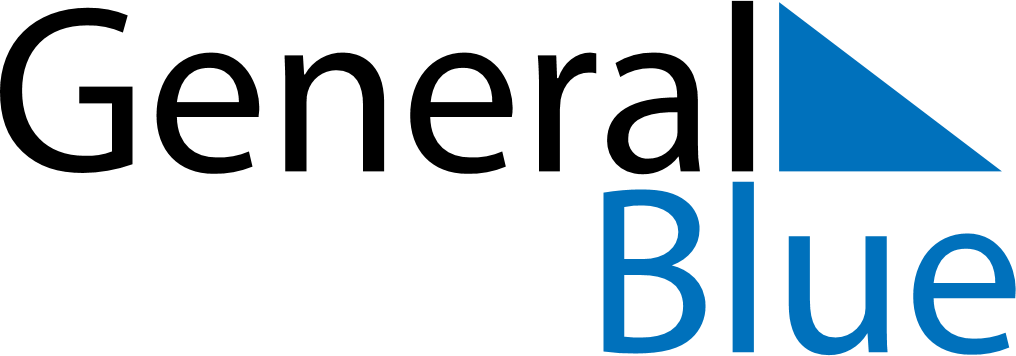 November 2024November 2024November 2024November 2024November 2024November 2024Batsfjord, Troms og Finnmark, NorwayBatsfjord, Troms og Finnmark, NorwayBatsfjord, Troms og Finnmark, NorwayBatsfjord, Troms og Finnmark, NorwayBatsfjord, Troms og Finnmark, NorwayBatsfjord, Troms og Finnmark, NorwaySunday Monday Tuesday Wednesday Thursday Friday Saturday 1 2 Sunrise: 7:39 AM Sunset: 1:49 PM Daylight: 6 hours and 10 minutes. Sunrise: 7:44 AM Sunset: 1:44 PM Daylight: 5 hours and 59 minutes. 3 4 5 6 7 8 9 Sunrise: 7:50 AM Sunset: 1:38 PM Daylight: 5 hours and 48 minutes. Sunrise: 7:55 AM Sunset: 1:33 PM Daylight: 5 hours and 37 minutes. Sunrise: 8:01 AM Sunset: 1:27 PM Daylight: 5 hours and 26 minutes. Sunrise: 8:07 AM Sunset: 1:22 PM Daylight: 5 hours and 14 minutes. Sunrise: 8:13 AM Sunset: 1:16 PM Daylight: 5 hours and 3 minutes. Sunrise: 8:19 AM Sunset: 1:10 PM Daylight: 4 hours and 51 minutes. Sunrise: 8:25 AM Sunset: 1:04 PM Daylight: 4 hours and 38 minutes. 10 11 12 13 14 15 16 Sunrise: 8:31 AM Sunset: 12:58 PM Daylight: 4 hours and 26 minutes. Sunrise: 8:38 AM Sunset: 12:51 PM Daylight: 4 hours and 13 minutes. Sunrise: 8:45 AM Sunset: 12:45 PM Daylight: 4 hours and 0 minutes. Sunrise: 8:51 AM Sunset: 12:38 PM Daylight: 3 hours and 46 minutes. Sunrise: 8:59 AM Sunset: 12:31 PM Daylight: 3 hours and 32 minutes. Sunrise: 9:06 AM Sunset: 12:24 PM Daylight: 3 hours and 17 minutes. Sunrise: 9:14 AM Sunset: 12:16 PM Daylight: 3 hours and 1 minute. 17 18 19 20 21 22 23 Sunrise: 9:23 AM Sunset: 12:08 PM Daylight: 2 hours and 45 minutes. Sunrise: 9:32 AM Sunset: 11:59 AM Daylight: 2 hours and 26 minutes. Sunrise: 9:43 AM Sunset: 11:49 AM Daylight: 2 hours and 6 minutes. Sunrise: 9:55 AM Sunset: 11:38 AM Daylight: 1 hour and 43 minutes. Sunrise: 10:10 AM Sunset: 11:23 AM Daylight: 1 hour and 13 minutes. Sunrise: 10:38 AM Sunset: 10:55 AM Daylight: 0 hours and 16 minutes. Sunset: 12:53 AM Daylight: 0 hours and 0 minutes. 24 25 26 27 28 29 30 Sunset: 12:53 AM Daylight: 0 hours and 0 minutes. Sunset: 12:53 AM Daylight: 0 hours and 0 minutes. Sunset: 12:53 AM Daylight: 0 hours and 0 minutes. Sunset: 12:53 AM Daylight: 0 hours and 0 minutes. Sunset: 12:53 AM Daylight: 0 hours and 0 minutes. Sunset: 12:53 AM Daylight: 0 hours and 0 minutes. Sunset: 12:53 AM Daylight: 0 hours and 0 minutes. 